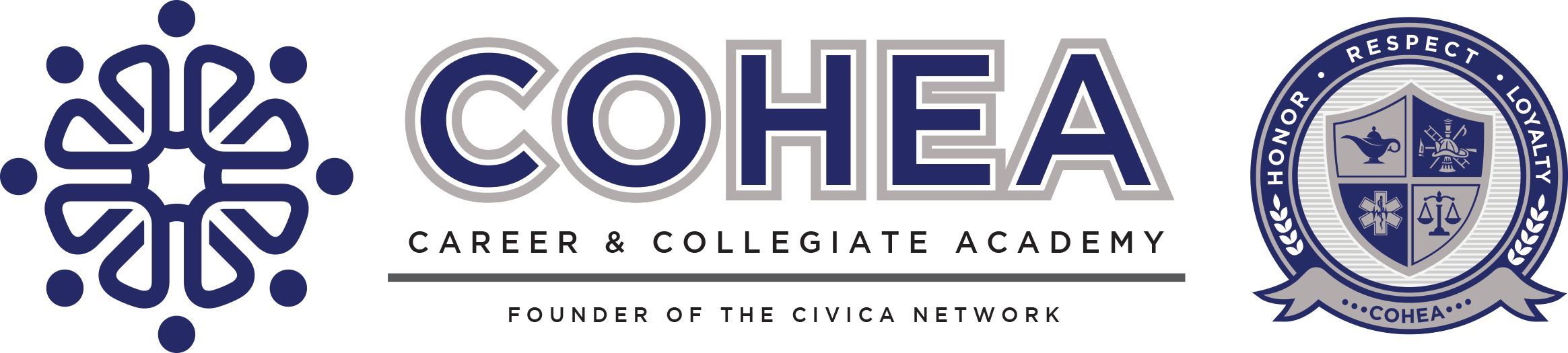 COHEA Weekly Lesson PlanDate: 8/26-8/30/19    Teacher Name:  Rachel Roman    Course:  7 ELA    Period(s): 2, 6COHEA Weekly Lesson PlanDate: 8/26-8/30/19    Teacher Name:  Rachel Roman    Course:  7 ELA    Period(s): 2, 6COHEA Weekly Lesson PlanDate: 8/26-8/30/19    Teacher Name:  Rachel Roman    Course:  7 ELA    Period(s): 2, 6COHEA Weekly Lesson PlanDate: 8/26-8/30/19    Teacher Name:  Rachel Roman    Course:  7 ELA    Period(s): 2, 6Standard(s):LAFS.7.L.3.5: Demonstrate understanding of figurative language, word relationships, and nuances in word meanings.LAFS.7.RL.1.2: Determine a theme or central idea of a text and analyze its development over the course of the text; provide an objective summary of the text.Student Objective(s):SWBAT explain and identify symbolism, theme, and the hero’s journey in a literary work. SWBAT to use the Cornell note system. SWBAT track their ORF data.Essential Question(s):What is symbolism? What is theme?What are the symbols and themes in Percy Jackson?What is the hero’s journey and how does it apply to Percy Jackson?ESOL Strategies:   ■   Audiovisual Individual Help    ■  Summarizing Choral Reading Manipulatives     ■  Making NotesDemonstration     ■  Modeling Think/Pair/Share Extended TimeOral TestingUnderlining/ Highlighting     ■  Graphic Organizer     ■  Verbal Response Repetition     ■  Write Key Words     ■  Illustrations & Diagrams Rephrasing & Simplifying OtherESOL Strategies:   ■   Audiovisual Individual Help    ■  Summarizing Choral Reading Manipulatives     ■  Making NotesDemonstration     ■  Modeling Think/Pair/Share Extended TimeOral TestingUnderlining/ Highlighting     ■  Graphic Organizer     ■  Verbal Response Repetition     ■  Write Key Words     ■  Illustrations & Diagrams Rephrasing & Simplifying OtherIEP/504 Accommodations    ■  Flexible Presentation Flexible Recording    ■  Flexible Response Flexible Scheduling Flexible SettingAs stated on IEPOtherStudents: J.K.A., A.L., J.C., E.F., J.P., G.R., A.R.S.T.E.M. Instructional Component Type:   ■  Problem Solving Task Model Eliciting ActivityEngineeringReal-World SituationMaterials Needed:Cornell notes sampleChart paperPlot mapHero’s journey videoGallery Walk picturesGallery Walk worksheetsStudent data chartsORF testing materialsS.T.E.M. Activities Categories:Teacher Led Activities:     ■   Direct Lecture and Notes      ■   Guided Discussions     ■   Guided Technology/SupportStudent Engaged Activities     ■  Problem solving taskProjectsReal world solution concept maps, clusters, posters, PPT, etc    Student Group Led Activities   ■  Researching/Problem Solving   ■  Collaborative PresentationCreating/Building ModelsS.T.E.M. Activities Categories:Teacher Led Activities:     ■   Direct Lecture and Notes      ■   Guided Discussions     ■   Guided Technology/SupportStudent Engaged Activities     ■  Problem solving taskProjectsReal world solution concept maps, clusters, posters, PPT, etc    Student Group Led Activities   ■  Researching/Problem Solving   ■  Collaborative PresentationCreating/Building ModelsSTEM Process: Goal, Imagine, Create, Improve, CommunicateGoal: Complete Percy Jackson plot map. Define and apply symbolism, theme, and hero’s journey to Percy Jackson.Ask:    ■   What is the problem/goal?   ■   What are possible solutions?What have others done?Imagine:   ■   What are the possibilities?What else can be done?What is the best solution? Plan:Is the plan possible?Where should I start?What materials are needed?Create: Can a model be made? Have I followed the plan?   ■    Does it meet the goal?Improve:    ■    Does it work?    ■    What will make it better?What can be done differently?Communicate:Are changes needed?    ■    What do others think?    ■    Is the problem solved?Teacher Notes:Teacher Notes:Vocabulary: symbolism, symbols, signify, abstract, theme, hero’s journey, monomyth, status quo, thresholdVocabulary: symbolism, symbols, signify, abstract, theme, hero’s journey, monomyth, status quo, thresholdDay 1AgendaBellringer: Free Write—Percy Jackson is about…Lesson Activities:  Review Cornell notes. Symbolism Cornell notes. Theme Cornell notes. Brainstorm symbolism and themes in Percy Jackson in groups, then as a class using chart paper.Closing/Exit Slip: Cornell notes summaries.Assessment:  formative—observational, summaries, charts; ORF silent and oralHome Learning: Supplies, Edmodo accountDay 1AgendaBellringer: Free Write—Percy Jackson is about…Lesson Activities:  Review Cornell notes. Symbolism Cornell notes. Theme Cornell notes. Brainstorm symbolism and themes in Percy Jackson in groups, then as a class using chart paper.Closing/Exit Slip: Cornell notes summaries.Assessment:  formative—observational, summaries, charts; ORF silent and oralHome Learning: Supplies, Edmodo accountDay 1AgendaBellringer: Free Write—Percy Jackson is about…Lesson Activities:  Review Cornell notes. Symbolism Cornell notes. Theme Cornell notes. Brainstorm symbolism and themes in Percy Jackson in groups, then as a class using chart paper.Closing/Exit Slip: Cornell notes summaries.Assessment:  formative—observational, summaries, charts; ORF silent and oralHome Learning: Supplies, Edmodo accountDay 1AgendaBellringer: Free Write—Percy Jackson is about…Lesson Activities:  Review Cornell notes. Symbolism Cornell notes. Theme Cornell notes. Brainstorm symbolism and themes in Percy Jackson in groups, then as a class using chart paper.Closing/Exit Slip: Cornell notes summaries.Assessment:  formative—observational, summaries, charts; ORF silent and oralHome Learning: Supplies, Edmodo accountDay 2AgendaBellringer: Free Write—Why did Rick Riordan create Percy Jackson?Lesson Activities:  Review plot map. Gradual Release model filling it out (We Do: Exposition, You Do Together: Rising-Falling action, You Do: symbolism and theme). Discuss “You Do” as a class.Closing/Exit Slip:  Plot map.Assessment:  formative—observational, plot map, ORF silent and oralHome Learning: SuppliesDay 2AgendaBellringer: Free Write—Why did Rick Riordan create Percy Jackson?Lesson Activities:  Review plot map. Gradual Release model filling it out (We Do: Exposition, You Do Together: Rising-Falling action, You Do: symbolism and theme). Discuss “You Do” as a class.Closing/Exit Slip:  Plot map.Assessment:  formative—observational, plot map, ORF silent and oralHome Learning: SuppliesDay 2AgendaBellringer: Free Write—Why did Rick Riordan create Percy Jackson?Lesson Activities:  Review plot map. Gradual Release model filling it out (We Do: Exposition, You Do Together: Rising-Falling action, You Do: symbolism and theme). Discuss “You Do” as a class.Closing/Exit Slip:  Plot map.Assessment:  formative—observational, plot map, ORF silent and oralHome Learning: SuppliesDay 2AgendaBellringer: Free Write—Why did Rick Riordan create Percy Jackson?Lesson Activities:  Review plot map. Gradual Release model filling it out (We Do: Exposition, You Do Together: Rising-Falling action, You Do: symbolism and theme). Discuss “You Do” as a class.Closing/Exit Slip:  Plot map.Assessment:  formative—observational, plot map, ORF silent and oralHome Learning: SuppliesDay 3AgendaBellringer: Free Write—What would I have done if I had been in Percy Jackson’s position?Lesson Activities: Hero’s journey video and Cornell notes. Hero’s Journey gallery walk.Closing/Exit Slip: Cornell notes summaries, Gallery walk worksheetsAssessment:  formative—observational, summaries, gallery walk worksheetHome Learning: SuppliesDay 3AgendaBellringer: Free Write—What would I have done if I had been in Percy Jackson’s position?Lesson Activities: Hero’s journey video and Cornell notes. Hero’s Journey gallery walk.Closing/Exit Slip: Cornell notes summaries, Gallery walk worksheetsAssessment:  formative—observational, summaries, gallery walk worksheetHome Learning: SuppliesDay 3AgendaBellringer: Free Write—What would I have done if I had been in Percy Jackson’s position?Lesson Activities: Hero’s journey video and Cornell notes. Hero’s Journey gallery walk.Closing/Exit Slip: Cornell notes summaries, Gallery walk worksheetsAssessment:  formative—observational, summaries, gallery walk worksheetHome Learning: SuppliesDay 3AgendaBellringer: Free Write—What would I have done if I had been in Percy Jackson’s position?Lesson Activities: Hero’s journey video and Cornell notes. Hero’s Journey gallery walk.Closing/Exit Slip: Cornell notes summaries, Gallery walk worksheetsAssessment:  formative—observational, summaries, gallery walk worksheetHome Learning: Supplies